Compass UK & Ireland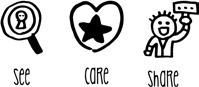 Workplace Safety Management SystemPage 1 of 1ES06aPPE Record of Issue FormPPE Record of Issue FormPPE Record of Issue FormUnit NameUnit NumberEmployee NameJob TitleDate of IssueParts of the body protectedTypes of suitable PPE to considerPPE issued(Write in here the type and quantity of PPE items issued to the employee)PPE issued(Write in here the type and quantity of PPE items issued to the employee)Parts of the body protectedTypes of suitable PPE to considerPPEQtyEyes and FaceSafety spectacles, goggles, face visors or facemasks to protect against chemicals, dust, projectiles and hazardous vapours.HearingEar plugs or ear defenders to protectagainst hearing loss from damaging noise levels.Head and/or neckHard hats or bump caps to protect against falling or flying objects and head bumping; hairnets to prevent hair entanglement.BreathingFacemasks, respirators or breathing apparatus to protect against dust, vapours, gas and oxygen deficient atmospheresWhole body / trunk areaOveralls, aprons, stab vests, high-visibility clothing, waterproof coats, thermal clothing to protect against the effects of adverse weather or temperature extremes, chemicalsplashes, hot substances, assault (stab wounds or blows from a weapon) etc.Hands and/or armsGloves, gauntlets or armlets to protect against abrasion, temperature extremes, cuts and punctures, impacts, chemicals, hot substances and equipment, electric shock, vibration, skin infection, disease orcontamination.Feet and/or legsSafety boots or slip resistant footwear with / without toecaps or steel mid-soles, leggings and gaiters to protect against wet, cuts and punctures, falling objects, frequent use of roll cages and/or pallet trucks and slipping.I confirm that the above PPE has been issued to me and I understand it is my responsibility to wear the PPE when required. I have been trained in the correct use, storage, cleaning and care of the PPE and also understand that I must report any lost or defective/damaged PPE immediately to my line manager or supervisor who will reissue PPE as applicable.I confirm that the above PPE has been issued to me and I understand it is my responsibility to wear the PPE when required. I have been trained in the correct use, storage, cleaning and care of the PPE and also understand that I must report any lost or defective/damaged PPE immediately to my line manager or supervisor who will reissue PPE as applicable.Employee signature:Manager signature:Document NamePersonal Protective Equipment (PPE) AssessmentDocument NoWS.F.ES.06a.01Document OwnerWorkplace SafetyDate of IssueJuly 2022ClassificationInternal UseVersion No1.0